2014 Math MATTERS/MASTERSData Collection Plan for Washington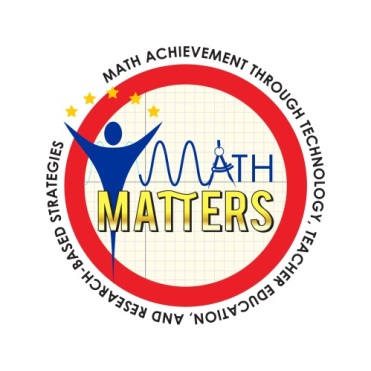 MIGRANT SUMMER SCHOOL ADMINISTRATORS:Please ensure that all of the information listed above is collected and submitted to Lupe Ledesma at OSPI no later than August 29, 2014. Please call at any time with questions or concerns:(360) 725-6147Data InstrumentPersonCompletingDue toOSPIMeasures:Item Analysis (Pre/Post test scores) reported to MSISTeachers send to Summer School AdministratorSummer School Administrator keeps copy on file and gives to RC for reporting to MSISNAMeasures Student OutcomesSite Director SurveySummer School Administrator completes survey and sends to OSPI8/15/14Measures Participation and Program ImprovementParent Survey (Eng/Span)Migrant Parents complete surveySummer School Administrator sends to OSPI8/15/14Measures Parent Outcomes